Hello Families!As you look for ways to support your child learning at home, we wanted to let you know that you have access to World Book Wizard. Wizard is a personalised learning tool to help students master and retain information. They get immediate feedback as they answer questions so they learn along the way! Wizard has both a teacher and a student component so that it can be used in a variety of ways. Teachers may assign content to your child, or students can browse on their own to learn about new topics or get extra practice. Students can earn badges and unlock educational games as they complete exercises, bringing fun and motivation into the learning process! For a quick, 4-minute overview of Wizard, watch this video: https://www.worldbookonline.com/training/products/wizard/wizard-videos.htm.FAQs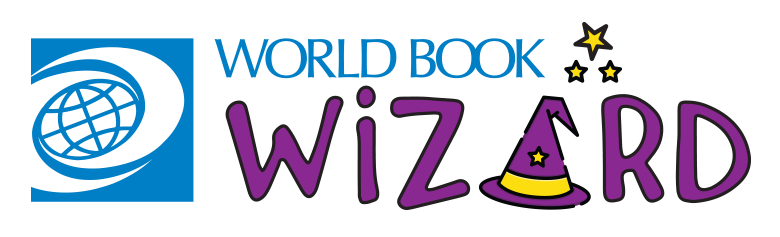 
Helpful Links to Get Started with WizardHow to join a class: https://www.worldbookonline.com/training/products/wizard/how-to/wizard-how-to-join-a-class.htmHow to complete an assignment: https://www.worldbookonline.com/training/products/wizard/how-to/wizard-how-to-complete-an-assignment.htmHow to use Wizard for practice at home: https://www.worldbookonline.com/training/products/wizard/how-to/wizard-how-to-complete-drills-for-practice.htmVideos to learn more about each feature:  https://www.worldbookonline.com/training/products/wizard/wizard-videos.htmIf you have additional questions, please contact your student’s classroom teacher.What grades are available?Wizard includes content for grades K-8 in the four core subject areas (Language Arts, Math, Science, & Social Studies).Questions and answers can be read aloud to students as they practise.How can my student accessWizard at home?Wizard is an online program provided by World Book.To log in, visit: https://www.worldbookonline.com/student-new/#/wizardMost students will create an account with their teacher at school, so first check with your child’s teacher to see if one has already been created. If not, you can help them create one by following these steps: https://www.worldbookonline.com/training/products/wizard/how-to/wizard-how-to-accessstudent.htmNOTE: If your student uses a single-sign on provider such as Clever, they should access Wizard through that platform.What devices can my student use?Wizard can be used on any device with internet access. We recommend accessing the program on a desktop or laptop through an updated Chrome browser.